Hướng dẫn khách hàng sử dụng Smart OTPGiới thiệu ứng dụng BIDV Smart OTPBIDV Smart OTP là phần mềm ứng dụng do BIDV phát triển, được cung cấp cho khách hàng để tạo mật khẩu ngẫu nhiên (OTP) phục vụ cho việc phê duyệt giao dịch khi khách hàng thực hiện trên các kênh ngân hàng điện tử do BIDV cung cấp.Đối tượng sử dụng: Khách hàng đăng ký sử dụng các dịch vụ ngân hàng điện tử của BIDV (ví dụ BIDV Online, Smart Banking, ..) có sử dụng phương thức xác thực là Smart OTP.Hướng dẫn cài đặt ứng dụngTừ điện thoại di động, Quý khách truy cập kho ứng dụng App Store ( trên iPhone) hoặc  Google Play (điện thoại Android)   tải và cài đặt ứng dụng “BIDV Smart OTP”.Hướng dẫn đăng nhập lần đầuHướng dẫn giao dịch với Smart OTPPhần mềm Smart OTP có chức năng tạo mã xác thực giao dịch (OTP) để phê duyệt các giao dịch của khách hàng thực hiện trên các kênh ngân hàng điện tử của BIDV như BIDV Online, BIDV Smart banking. Ví dụ khách hàng đã đăng ký dịch vụ BIDV Online và sử dụng phương thức xác thực là Smart OTP, khi Khách hàng muốn thực hiện chuyển tiền trên BIDV Online, khách hàng sẽ thực hiện theo các bước như sau:Lưu ý:Tại Bước 2, Hình 9 nếu điện thoại của Quý khách không hiển thị thông báo Mã giao dịch thì Quý khách thực hiện các thao tác cài đặt sau để nhận thông báo Mã giao dịchCài đặt đối với điện thoại hệ điều hành Android (ví dụ điện thoại Samsung)Cài đặt đối với điện thoại iPhoneChức năng cài đặt của Smart OTPSmart OTP có chức năng cài đặt các tính năng của ứng dụng, bao gồm Ngôn ngữ, Đổi mã Pin, Đồng bộ thời gian và Xem điều khoản sử dụng.Lưu ý chức năng “Đồng bộ thời gian” sẽ được thực hiện trong một số trường hợp thời gian của ứng dụng trên điện thoại khách hàng và thời gian tại hệ thống của BIDV lệch nhau (trong trường hợp này mã OTP sẽ không hợp lệ). Do đó cần phải thực hiện đồng bộ lại thời gian giữa hai hệ thống.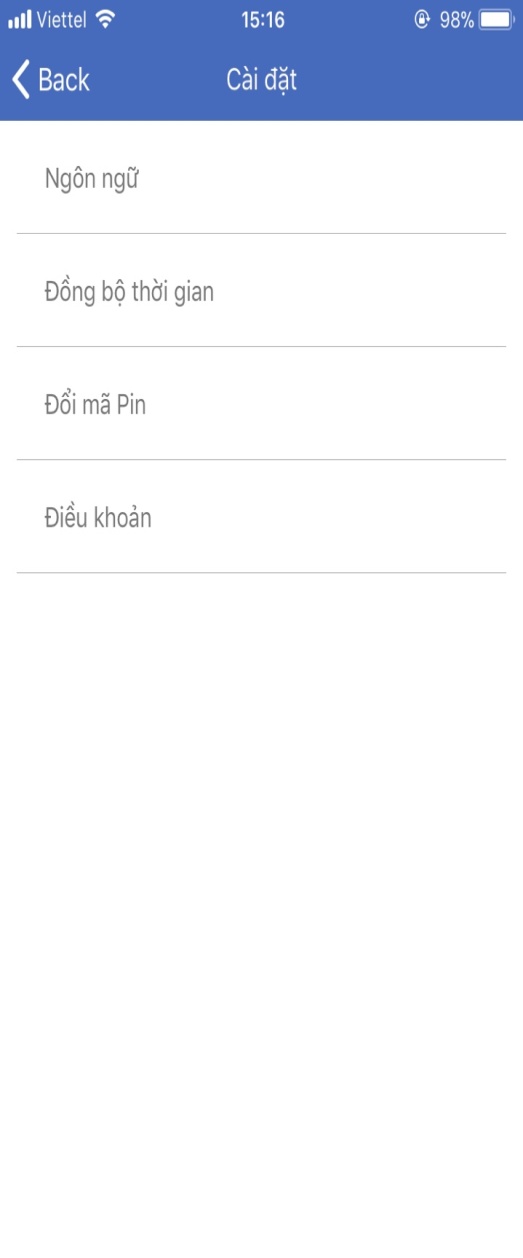 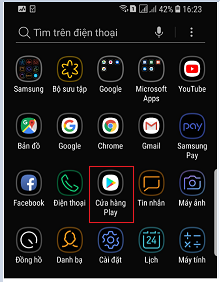 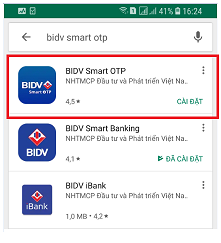 Bước 1: Quý khách click chọn biểu tượng kho ứng dụng Google play (Cửa hàng Play) trên điện thoại Android hay Apple Store trên Iphone để tải ứng dụng BIDV Smart OTPBước 2: Tại kho ứng dụng (Google play) gõ từ khóa “BIDV Smart OTP” để tìm và tải ứng dụng BIDV Smart OTP về điện thoại của mìnhBước 3: Sau khi tải và cài đặt thành công, ứng dụng BIDV Smart OTP sẽ hiển thị trên điện thoại của khách hàng như hình minh họa trên.Bước 1: Click vào ứng dụng Smart OTP trên điện thoại để đăng nhậpQuý khách đọc các thông tin giới thiệu dịch vụ và click chọn Bắt đầu (Hình 1)Quý khách đọc điều khoản điều kiện và chọn vào ô “Tôi đồng ý…” sau đó chọn Tiếp tục (Hình 2)Bước 1: Click vào ứng dụng Smart OTP trên điện thoại để đăng nhậpQuý khách đọc các thông tin giới thiệu dịch vụ và click chọn Bắt đầu (Hình 1)Quý khách đọc điều khoản điều kiện và chọn vào ô “Tôi đồng ý…” sau đó chọn Tiếp tục (Hình 2)Hình 1Hình 2Bước 2: Khách hàng đặt mật khẩu đăng nhập ứng dụng tại Hình 3. Sau khi đặt mật khẩu xong ứng dụng sẽ hiển thị màn hình kích hoạt dịch vụ Smart OTP của khách hàng. Khách hàng chọn mục Cá nhân để kích hoạt ứng dụng Smart OTP cho các dịch vụ ngân hàng điện tử dành cho khách hàng cá nhân (BIDV Online, BIDV Smart Banking) (Hình 4)Bước 2: Khách hàng đặt mật khẩu đăng nhập ứng dụng tại Hình 3. Sau khi đặt mật khẩu xong ứng dụng sẽ hiển thị màn hình kích hoạt dịch vụ Smart OTP của khách hàng. Khách hàng chọn mục Cá nhân để kích hoạt ứng dụng Smart OTP cho các dịch vụ ngân hàng điện tử dành cho khách hàng cá nhân (BIDV Online, BIDV Smart Banking) (Hình 4)Hình 3Hình 4Bước 3Khách hàng nhập Tên đăng nhập và Mật khẩu do BIDV cung cấp để kích hoạt ứng dụng Smart OTP. Quý khách cũng có thể click vào biểu tượng QR code để quét Tên đăng nhập, mật khẩu được in tại phiếu thông báo của BIDV mà không phải nhập thủ công (Hình 5).Lưu ý: Mật khẩu này chỉ dùng một lần khi kích hoạt dịch vụ, các lần đăng nhập tiếp theo trên Smart OTP sẽ sử dụng mật khẩu mà Quý khách đã đặt tại Bước 2- Hình 3 ở trên).Sau khi kích hoạt thành công, giao diện ứng dụng sẽ hiển thị như Hình 6Bước 3Khách hàng nhập Tên đăng nhập và Mật khẩu do BIDV cung cấp để kích hoạt ứng dụng Smart OTP. Quý khách cũng có thể click vào biểu tượng QR code để quét Tên đăng nhập, mật khẩu được in tại phiếu thông báo của BIDV mà không phải nhập thủ công (Hình 5).Lưu ý: Mật khẩu này chỉ dùng một lần khi kích hoạt dịch vụ, các lần đăng nhập tiếp theo trên Smart OTP sẽ sử dụng mật khẩu mà Quý khách đã đặt tại Bước 2- Hình 3 ở trên).Sau khi kích hoạt thành công, giao diện ứng dụng sẽ hiển thị như Hình 6Hình 5Hình 6Bước 1:Truy cập chương trình BIDV Online để khởi tạo giao dịch chuyển tiền (Hình 7)Sau khi nhập đầy đủ thông tin giao dịch và nhấn “Tiếp” để sang màn hình xác nhận giao dịch. Hệ thống sẽ gửi thông báo mã giao dịch (còn gọi là tin nhắn OTT) đến máy điện thoại của khách hàng(Hình 8).Bước 1:Truy cập chương trình BIDV Online để khởi tạo giao dịch chuyển tiền (Hình 7)Sau khi nhập đầy đủ thông tin giao dịch và nhấn “Tiếp” để sang màn hình xác nhận giao dịch. Hệ thống sẽ gửi thông báo mã giao dịch (còn gọi là tin nhắn OTT) đến máy điện thoại của khách hàng(Hình 8).Hình 7Hình 8Bước 2:Khách hàng xem tin nhắn OTT bằng cách vuốt màn hình từ trên xuống để hiện ra thông tin cụ thể của tin nhắn. (Hình 8 và hình 9)Khách hàng click chọn vào tin nhắn có nội dung “BIDV Smart OTPMã giao dịch của Quý khách là…”, hệ thống sẽ tự động mở ứng dụng Smart OTP đã cài đặt trên điện thoại của Quý khách và copy Mã giao dịch (trong ví dụ này là số 0673340) vào ứng dụng Smart OTP như hình bên dưới. (Hình 10 và Hình 11)Bước 2:Khách hàng xem tin nhắn OTT bằng cách vuốt màn hình từ trên xuống để hiện ra thông tin cụ thể của tin nhắn. (Hình 8 và hình 9)Khách hàng click chọn vào tin nhắn có nội dung “BIDV Smart OTPMã giao dịch của Quý khách là…”, hệ thống sẽ tự động mở ứng dụng Smart OTP đã cài đặt trên điện thoại của Quý khách và copy Mã giao dịch (trong ví dụ này là số 0673340) vào ứng dụng Smart OTP như hình bên dưới. (Hình 10 và Hình 11)Hình 9Hình 10Khách hàng nhập mã OTP (trong ví dụ này là số 162019) vào màn hình giao dịch trên BIDV Online để phê duyệt giao dịch chuyển tiền (Hình 12).Trường hợp mã giao dịch không được tự động copy vào ứng dụng Smart OTP thì Quý khách có thể nhập thủ công mã giao dịch (trong ví dụ này là số 0673340) vào trường Mã giao dịch của ứng dụng Smart OTP để tạo mật khẩu OTP.Khách hàng nhập mã OTP (trong ví dụ này là số 162019) vào màn hình giao dịch trên BIDV Online để phê duyệt giao dịch chuyển tiền (Hình 12).Trường hợp mã giao dịch không được tự động copy vào ứng dụng Smart OTP thì Quý khách có thể nhập thủ công mã giao dịch (trong ví dụ này là số 0673340) vào trường Mã giao dịch của ứng dụng Smart OTP để tạo mật khẩu OTP.Hình 11Hình 12Bước 1: Quý khách vào mục Cài đặt (setting) trên điện thoại và chọn mục Ứng dụngBước 2: Chọn ứng dụng BIDV Smart OTPBước 3: Giá trị tại mục Thông báo là Cho phépBước 1: Quý khách vào mục Cài đặt (setting) trên điện thoại và chọn Smart OTPBước 2: Chọn mục Thông báo (Notifications)Bước 3: Click chọn mục Cho phép thông báo (Allow Notifications) để cho phép nhận thông báo như hình trên